Prevalentie dementie – Expertisecentrum Dementie Vlaanderen 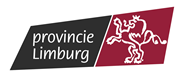 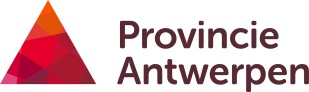 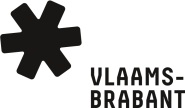 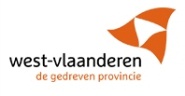 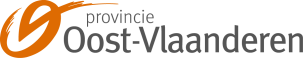 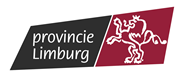 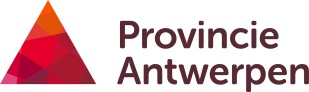 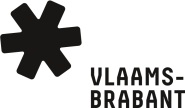 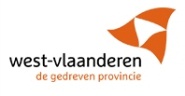 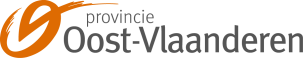 DefinitiesOver dementie bestaan geen exacte cijfers, omdat er geen centraal register bijgehouden wordt.
Bij gebrek aan exacte cijfers, wordt er een schatting gemaakt van hoeveel mensen dementie hebben. In de epidemiologie wordt een onderscheid gemaakt tussen incidentiecijfers (hoeveel mensen krijgen de ziekte) en prevalentiecijfers (hoeveel mensen hebben de ziekte). Bij een aandoening als dementie waar er sprake is van een langzaam en grillig ziekteverloop dat over vele jaren loopt, zijn prevalentiecijfers relevanter dan incidentiecijfers.Schattingen over het aantal personen met dementie bestaan in essentie uit het gebruiken van de meest betrouwbare prevalentieschattingen per leeftijd en per geslacht om die vervolgens toe te passen op de bevolkingscijfers voor Vlaanderen. Willen we een inschatting krijgen van de toekomstige groepen personen met dementie, dan maken we een schatting op basis van de bevolkingsprognoses. 
Voor cijfers op gemeentelijk niveau worden de prognoses van Statistiek Vlaanderen gebruikt. Voor de prognoses op arrondissementeel, provinciaal en Vlaams niveau worden de prognosecijfers van Statbel gebruikt. Het model dat gebruikt wordt om prevalentiecijfers te berekenen is dat van Alzheimer Europe. Deze geldt niet specifiek voor de ziekte van Alzheimer, maar voor alle vormen van dementie. Dus ook vasculaire dementie, lewybody dementie, en dergelijke. Voor de inschatting van dementie op jonge leeftijd, waarbij de eerste tekenen zich voordoen voor de leeftijd van 65 jaar, wordt gebruik gemaakt van recente onderzoek van het Alzheimer Centrum Limburg in Maastricht (Hendriks et al., 2021).SchematischGehanteerde prevalentiecijfers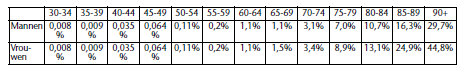 IndicatorenNog verder af te spreken wat wenselijk is. Aantal personen met dementieEventueel Aantal en aandeel personen met dementie, naar geslachtEventueel Aantal personen met dementie, naar leeftijd (30-59 jaar, 60-69 jaar, 70-79 jaar, 80-89 jaar, 90+) Prognose aantal personen met dementie (2030-2040 -2050) (scenario)Eventueel Aandeel personen met dementie tov bevolking 30+Over de dataOver de dataReferentieperiode of -momentMomentopname: 01/01 van het referentiejaarFrequentie van actualiseringDriejaarlijks – gelijklopend met bevolkingsprognosesStartjaar2023Vergelijkbaarheid in de tijdJaKleinst beschikbaar geografisch niveauGemeenteDataleverancierVlaams Expertisecentrum DementieBeperkingen op (het gebruik van) de dataEr zijn 2 factoren die de schatting zullen beïnvloeden en die nog niet doorgerekend zijn. Zo is er sprake van een groeiende etnische diversiteit van de Vlaamse bevolking. Langzaam neemt die diversiteit ook in de hogere leeftijdscategorieën toe. En het is maar de vraag of voor elke etniciteit de risicofactoren op dementie gelijkaardig zijn. Aziatische mensen zouden een wat lager risico hebben, mensen met Afrikaanse herkomst een beduidend hoger risico dan gemiddeld. Als tweede nog niet te verrekenen factor is er steeds meer onderzoek dat aantoont dat recentere cohortes ouderen een gezondere leefstijl hadden en daardoor een lager risico op dementie.VerwerkingenGeen eigen verwerkingenExterne referentiesVoor meer informatie: Laatste aanpassing van deze ficheDatum: xx/xx/20xx  ContactgegevensAlgemene vragen: info@provincies.incijfers.beData verzameld door de interprovinciale werkgroep Data & Analyse: meer info en contact  